Science Long Term Plan (2 Year Cycle)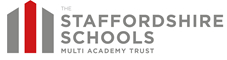 Year BKS1LKS2UKS2Autumn Animals including humans – identification (Y1)Living things and their habitats (Y4)Evolution and inheritance (Y6)Autumn Animals including humans – Growth and survival (Y2)Forces and magnets (Y3)Earth and space Y5)SpringPlants (Y1/2)Animals including humans – skeletons and nutrition (Y3)Living things and their habitats – classification (Y6)SpringPlants (Y1/2)Electricity (Y4)Electricity (Y5)SummerProperties of everyday materials (Y1)Plants (Y3)Animals and humans – gestation and stages of puberty (Y5)SummerUses of everyday materials (Y2)Working Scientifically investigations, research and applicationWorking Scientifically investigations, research and applicationYear AKS1LKS2UKS2Autumn Living things and their habitats (Y2)Light (Y3)Properties and changes of materials (Y5)Autumn Living things and their habitats (Y2)States of matter (Y4) Forces (Y5)SpringAnimals including humans – food chains (Y1/Y2)Sound (Y4) Animals and humans – circulatory system, diet and lifestyle (Y5)SpringAnimals including humans – my body (Y1/2)Animals, food chains and digestive system (Y4)Living things and their habitats – lifecycles (Y5)SummerSeasonal Changes (Y1)Rocks (Y3)Light (Y6)SummerWorking Scientifically investigations and application (Super scientists)Working Scientifically investigations, research and applicationWorking Scientifically investigations, research and application